備註 Remarks: 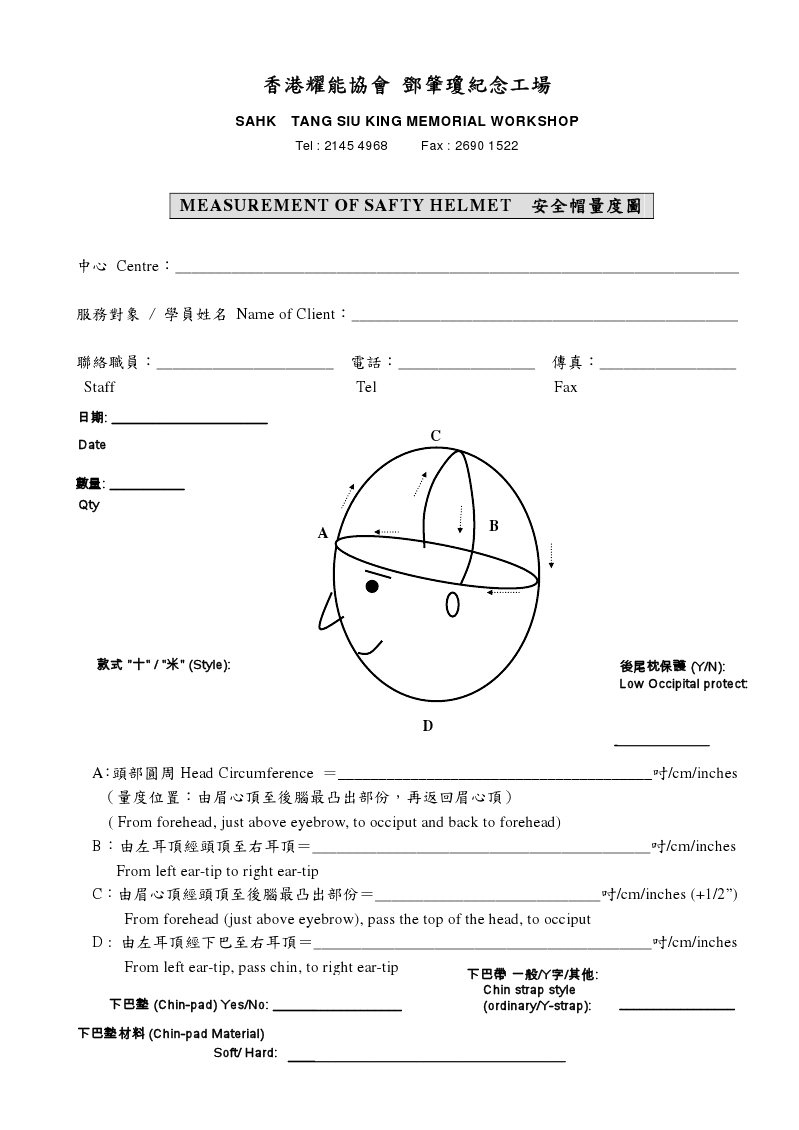 呎碼 (寸為單位)中心Centre:日期Date:使用者姓名Marked For:使用者姓名Marked For:使用者姓名Marked For:使用者姓名Marked For:電話Tel:聯絡人Contact:聯絡人Contact:聯絡人Contact:傳真Fax: OT  PT  NS  SW  Relatives       OT  PT  NS  SW  Relatives       OT  PT  NS  SW  Relatives       OT  PT  NS  SW  Relatives       OT  PT  NS  SW  Relatives      Email:地址Address:地址Address: 送貨  郵寄  自取 送貨  郵寄  自取 送貨  郵寄  自取 送貨  郵寄  自取 送貨  郵寄  自取 送貨  郵寄  自取 送貨  郵寄  自取 送貨  郵寄  自取訂購數量 Quantity:款式 Style:‘十’  ‘米’後尾枕保護 Occipital Protection Pad:後尾枕保護 Occipital Protection Pad:要 Y  不要 N要 Y  不要 N要 Y  不要 NSize (in inch)頭圍Head Circumference左耳頂經頭頂至右耳頂From Left Ear-Tip Pass the Top of Head to Right Ear-Tip由眉心頂經頭頂至後腦最凸部份From Forehead (Just Above Eyebrow) Pass the Top of the Head to OcciputD. 下巴帶 Chin Strap:D. 下巴帶 Chin Strap:D. 下巴帶 Chin Strap:長度 Length: 一般 Ordinary: 14”-16”  指定長度Specify Length:       一般 Ordinary: 14”-16”  指定長度Specify Length:      下巴帶款式 Chin strap style: 下巴帶款式 Chin strap style:  一般 Ordinary   Y字  橡筋帶  橡筋帶下巴墊 Chin Pad: 下巴墊 Chin Pad:  要Yes   不要No下巴墊物料 Chin Pad Material: 下巴墊物料 Chin Pad Material:  軟Soft  硬 Hard